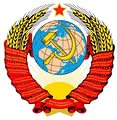 ГЛАВНАЯ ГОСУДАРСТВЕННАЯ НАЛОГОВАЯ ИНСПЕКЦИЯ СССРПроспект Академика Сахарова, 18, Москва, 101000, СССРE-mail: nalog_ussr@list.ru№ _01-ОС__ « _4 мая_ » _апреля_ 2017 г. УВЕДОМЛЕНИЕ	Главной Государственной Налоговой Инспекцией СССР рассмотрено обращение Учредительного Собрания Российской Империи, прошедшего 11 апреля 2017 года в Москве, в части касающейся необходимости уменьшить налоговые обязательства Российской Федерации перед Советским Союзом, установленные налоговым законодательством СССР, действующим на всей территории СССР. 	Долговые обязательства Российской Федерации, возникшие с 25 декабря 1991 года, перед Союзом Советских Социалистических Республик,  включают в себя подоходный налог, налог с оборота, налог на прибыль, на импорт и экспорт и иные. Установленное в период правления М.С. Горбачёва налоговое законодательство СССР до настоящего времени Российско Федерацией не оспорено, а потому оно обязательно к исполнению.	В одностороннем порядке, учитывая значимые для СССР заслуги Российской Федерации,  принято решение в честь 72 годовщины в Великой Отечественной Победы долг Российской Федерации перед Союзом Советских Социалистических Республик уменьшить на размер:Заработной оплаты военнослужащих Российской Федерации:Заработной платы сотрудников силовых структур МВД РФ, ФСБ РФ, МЧС РФ;Заработной платы сотрудников образовательных учреждений, в том числе, высших средне-специальных и средних;Заработной платы сотрудников детских садов и ясельных групп;Заработной платы сотрудников медицинских учреждений за исключением отделений, занимающихся трансплантологией;Рыночной стоимости жилья, предоставленного вышеуказанным сотрудникам или их семьям за свет бюджета РФ;Выделяемых из бюджета, денежных средств, израсходованных на производство военной техники, разработку и внедрение военной техники, содержание армии и флота;Выделяемых из бюджета, денежных средств, израсходованных на содержание онкологических центров, кожно-венерологических медицинских учреждений, лепрозориев, туберкулезных диспансеров, инфекционных клиник и больниц, хирургических медицинских отделением за исключение средств, израсходованных на трансплантологию, ортопедические центры, травматологические пункты;  выделяемых из бюджета, денежных средств, израсходованных на образовательные учреждения.Кредитов, выданных фермерам или сельским хозяйствам, не возвращенных фермерами (иными сельскими хозяйствами) в казну Российской Федерации в силу сложившихся обстоятельств. 	Обращение Учредительного Собрания Российской Федерации в части, касающейся погашения налоговых обязательств Российской Федерации перед Советским Союзом, на сумму погашенных Российской Федерацией долгов СССР перед иностранными кредиторами оставлено без удовлетворения.	Отказ удовлетворить обращение Учредительного Собрания в этой части мотивировано  отсутствием в ГГНИ СССР сведений о законности приобретения кредитов от имени Союза Советских Социалистических Республик. Руководитель Государственной Налоговой Инспекции СССР  № 01 по району Царицыно г. Москвы               ______________________В. Баранов_______________                                                                                 (подпись, фамилия, инициалы)